ЧЕРКАСЬКА ОБЛАСНА РАДАГОЛОВАР О З П О Р Я Д Ж Е Н Н Я24.10.2023                                                                                          № 292-рПро нагородження Почесноюграмотою Черкаської обласної радиВідповідно до статті 55 Закону України «Про місцеве самоврядування
в Україні», рішення обласної ради від 25.03.2016 № 4-32/VІІ «Про Почесну грамоту Черкаської обласної ради» (зі змінами):1. Нагородити Почесною грамотою Черкаської обласної ради:за вагомий особистий внесок у розвиток системи соціального захисту населення, багаторічну сумлінну працю, високий професіоналізм та з нагоди Дня працівника соціальної сфери2. Контроль за виконанням розпорядження покласти на керуючого справами виконавчого апарату обласної ради ГОРНУ Н. В. і відділ організаційного забезпечення ради та взаємодії з депутатами виконавчого апарату обласної ради.Голова									А. ПІДГОРНИЙПЕТРИЧЕНКО Аллу Василівну–заступника директора – начальника відділення соціальної допомоги вдома Комунальної установи «Територіальний центр соціального обслуговування (надання соціальних послуг)» Чигиринської міської ради.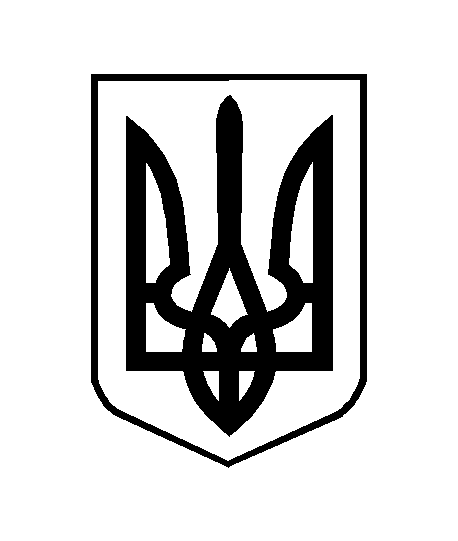 